РОССИЙСКАЯ НЕДЕЛЯ ГЧП12-15 сентября в Москве состоится IX Инфраструктурный конгресс «Российская неделя ГЧП». Организаторами мероприятия выступают Национальный Центр ГЧП и ВЭБ.РФ.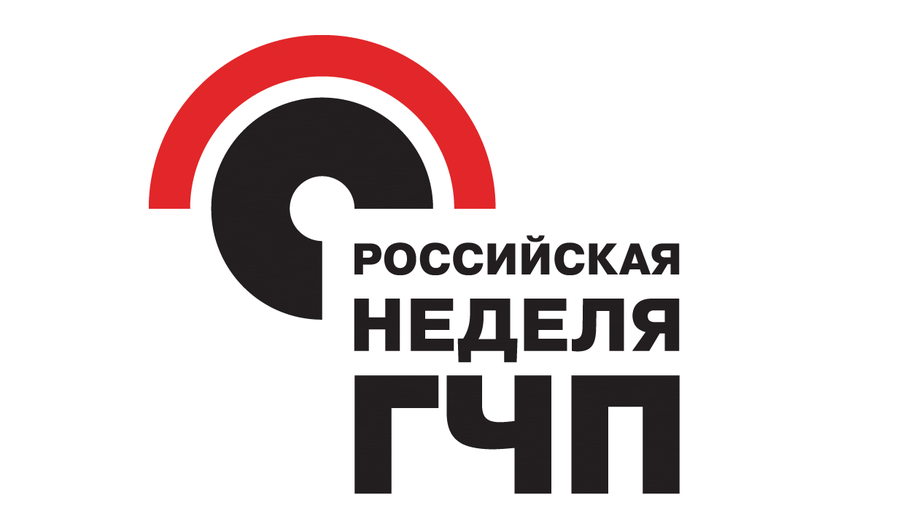 Программа мероприятия в этом году включает четыре основных трека: «Актуальные механизмы», «Отраслевые тренды», «Нестандартные подходы» и «Новые вызовы». Участники обсудят, как в новых политических и экономических условиях запускать инфраструктурные проекты ГЧП, какую поддержку уже оказывает государство, насколько она эффективна и какие инвестиционные инструменты еще необходимо запустить. Также в рамках конгресса будут обозначены новые подходы к развитию российского рынка ГЧП, перспективные сферы и направления для привлечения бизнеса к реализации инфраструктурных проектов.Отдельные дискуссии будут посвящены ускорению инвестиционно-строительного цикла, внедрению цифровых технологий для оптимизации проектов, оценке и рейтингованию проектов и участников рынка. На отраслевых сессиях будут затронуты вопросы привлечения инвестиций в транспортный сектор, образование, здравоохранение, ЖКХ и экологию.Архитектура программы и условия участия опубликованы на сайте конгресса: https://p3week.ru. Место проведения: Цифровое Деловое Пространство, г. Москва, ул. Покровка, 47.Контактная информация: тел.: +7 (495) 988-77-13; email: info@p3week.ru.